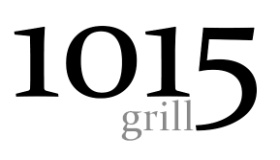 Dinner Menu
Appetizers1015 Petals- A hefty mound of 1015 Texas Sweet Onion petals hand breaded and lightly fried.-6Butternuts – Fresh roasted Butternut squash and Ricotta cheese mash stuffed into a wonton skin then lightly fried to a golden brown. Served with a chili oil reduction and avocado aioli. -6Sampler Plate- Fried mushrooms, pickles, Jalapenos, and chefs choice of fresh veggie served with a roasted tomato garlic sauce -10Ranch Rollers – Four large jalapeño peppers stuffed with cheese, wrapped with sausage. Served with a house made creamy dressing. -8Soups and SaladsSignature 1015 Texas Sweet Onion Soup- Thinly slice 1015 onions caramelized to perfection in a rich broth topped with fried petals accompanied with a grilled sourdough plank.      Bowl: 7Soup de jour – Bowl: 7House Salad – A delightful spring mix with dried craisons, sunflower seeds, toasted pecans, cherry tomatoes, and Feta cheese. Served with a house made vinaigrette and a plank of sourdough. – 7Crispy Chicken Salad- Mixed greens, cherry tomatoes, avocado, corn, and thick bacon topped with a crispy fried chicken breast. Served with a plank of grilled sourdough. and your choice of house made dressing – 12Salmon Salad-       The freshest salmon flown in overnight and never frozen served on a bed of mixed greens, roasted corn, feta, toasted pecans with a house made vinaigrette – Market PriceEntreesSalmon- Fresh Grilled Salmon on a bed of dirty rice, wild mushroom cream sauce, and grilled asparagus – Market PriceBlackened cod- Hand cut cod medallions blackened and served on a bed of dirty rice topped with our wild mushroom cream sauce and fried capers - 12Fish & Chips- Hand battered Cod; lightly breaded and fried to a golden brown. Served with English style chips and a homemade Caper lime tarter sauce. -10Cod Po boy- Panko crusted Cod with caper lime tarter sauce and coleslaw, served with fries - 12Shrimp Po boy- Choice of grilled or blackened shrimp with caperlime tarter sauce and coleslaw, served with fries -14Seafood Enchiladas – Smoked salmon, Cod, tiger shrimp wrapped in corn tortilla, topped with Tomatillo sauce, pico de gallo, black beans and seasoned rice – 18Shrimp Fettaccine- Pasta tossed in a roasted garlic cream sauce topped with Grilled Jumbo Tiger Shrimp – 18Shrimp Scampi- Jumbo Tiger Shrimp served over a bed of steamed Jasmine rice with sautéed spinach - 18
Pasta Sarriette- Thick Penne pasta tossed in a sun dried tomato and fresh herb cream sauce. This dish is then topped with thick cut savory sausage and a plank of sourdough loaf.  – 13Chuck Wagon Meatballs- Rubbed smoked beef chopped, seasoned, and shaped. Served with a caramelized onion and Mushroom sauce and potato cakes - 121015 Slider Sampler - A teriyaki glazed fried chicken breast with toasted sesame seeds.	Beef and Blue- 100% beef, caramelized onion and blue cheese crumbles Chipotle mayo and Fries - 12	1015 ½ lb Hamburger- Rubbed smoked beef chopped, seasoned, and shaped. On a toasted a roll with all of your favorites.  Want something special? Ask Server.– 111015 Salisbury – Rubbed smoked beef chopped, seasoned, and shaped.  Served with a caramelized onion Wild Mushroom cream sauce and 1015 mash.- 14House Made Fried Chicken Pot Pie- A 1015 twist on the delightfully warm traditional dish. -11DessertsHouse Made Cheesecake- served with a chef’s choice of purée- 6Apple Empanadas- Served with Vanilla ice cream. 6